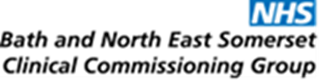 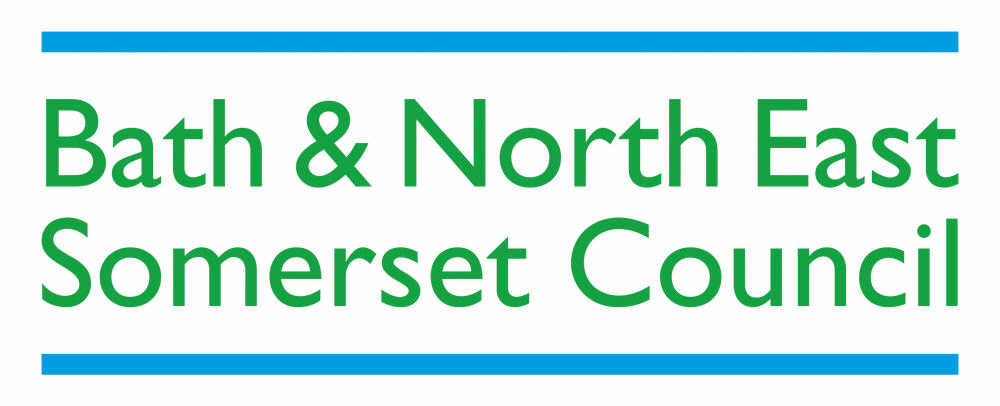 Early Years Special Educational Needs and Disability Inclusion Panel (SENDIP) - Request FormRequest for Inclusion Support Funding (ISF) for children aged two to four and Transition Support Funding (TSF) for children in their pre-school year in Bath and North East SomersetThis request should be discussed as part of the SEN support planning meetings held by educational settings.  The child and family must have an opportunity to share their views and aspirations, be involved in the planning and agree to the request.When considering if such a request should be made, national and local guidance on criteria should be taken into account.Section 1) Child and Family detailsSection 2) Request detailPlease see the following section on page 2, 3 and 4 for a checklist of the documents that should be attached to this request formSection 3) Details on how the funding will be usedSection 4) ChecklistsPlease use the following checklist to ensure that:the request is appropriate attached evidence supports all 3 criteria outlined in the guidance ensure that all relevant sections of the applications are fully completed and the relevant evidence is attached.  Failure to provide appropriate documentation may result in unnecessary delays.Section 5) ConsentEarly Years Settings must ensure that parent/s or carer/s signing the form have parental responsibility and that they have given informed consent for the request to be made. Forms that are not signed will be returned. Early Years Special Educational Needs and Disability Inclusion Panel (SENDIP)Lewis House, Manvers StreetBath, BA1 1JGPlease do not submit the following documentation:Confidential information without appropriate authorisation.  For example, a child protection plan, conference notes or any other notes without authorisation.Any original documents (please only send copies)Information that includes names/photos of other children N.B. IF NOT SIGNED THIS REQUEST WILL BE RETURNEDFor further information regarding how we share data please see the following link for our privacy notice or visit the Bath and North East Somerset public website and search for privacy notices.Child’s NameDOBDOBDOBGenderGenderGenderParents / Carers NamesParents / Carers AddressParents / Carers AddressParents / Carers AddressContact NumberPostcodePostcodePostcodeChild characteristics:Child characteristics:Child characteristics:Child characteristics:Child characteristics:Family characteristics or affected by:Family characteristics or affected by:Family characteristics or affected by:Family characteristics or affected by:Family characteristics or affected by:Family characteristics or affected by:Family characteristics or affected by:Family characteristics or affected by:Family characteristics or affected by: Adopted child / adopter family Cared for by extended family Within ‘Connecting Families’ initiative Child in Need (CHIN) On Child Protection Plan (CP) Looked after Child (LAC) Adopted child / adopter family Cared for by extended family Within ‘Connecting Families’ initiative Child in Need (CHIN) On Child Protection Plan (CP) Looked after Child (LAC) Adopted child / adopter family Cared for by extended family Within ‘Connecting Families’ initiative Child in Need (CHIN) On Child Protection Plan (CP) Looked after Child (LAC) Adopted child / adopter family Cared for by extended family Within ‘Connecting Families’ initiative Child in Need (CHIN) On Child Protection Plan (CP) Looked after Child (LAC) Adopted child / adopter family Cared for by extended family Within ‘Connecting Families’ initiative Child in Need (CHIN) On Child Protection Plan (CP) Looked after Child (LAC) Lone parent Teenage mother Low income Parental disability Adult mental health issues Domestic abuse Lone parent Teenage mother Low income Parental disability Adult mental health issues Domestic abuse Lone parent Teenage mother Low income Parental disability Adult mental health issues Domestic abuse Lone parent Teenage mother Low income Parental disability Adult mental health issues Domestic abuse Lone parent Teenage mother Low income Parental disability Adult mental health issues Domestic abuse Lone parent Teenage mother Low income Parental disability Adult mental health issues Domestic abuse Lone parent Teenage mother Low income Parental disability Adult mental health issues Domestic abuse Lone parent Teenage mother Low income Parental disability Adult mental health issues Domestic abuse Lone parent Teenage mother Low income Parental disability Adult mental health issues Domestic abuseAre the family claiming DLA for the child (Yes / No) – if yes include proofAre the family claiming DLA for the child (Yes / No) – if yes include proofAre the family claiming DLA for the child (Yes / No) – if yes include proofAre the family claiming DLA for the child (Yes / No) – if yes include proofAre the family claiming DLA for the child (Yes / No) – if yes include proofAre the family claiming DLA for the child (Yes / No) – if yes include proofAre the family claiming DLA for the child (Yes / No) – if yes include proofAre the family claiming DLA for the child (Yes / No) – if yes include proofAre the family claiming DLA for the child (Yes / No) – if yes include proofAre the family claiming DLA for the child (Yes / No) – if yes include proof Yes              No Yes              No Yes              No Yes              NoAre the family eligible for 2 year funding (Yes / No)Are the family eligible for 2 year funding (Yes / No)Are the family eligible for 2 year funding (Yes / No)Are the family eligible for 2 year funding (Yes / No)Are the family eligible for 2 year funding (Yes / No)Are the family eligible for 2 year funding (Yes / No)Are the family eligible for 2 year funding (Yes / No)Are the family eligible for 2 year funding (Yes / No)Are the family eligible for 2 year funding (Yes / No)Are the family eligible for 2 year funding (Yes / No) Yes              No Yes              No Yes              No Yes              NoAre the family eligible for the 30 hours entitlement (Yes / No)Are the family eligible for the 30 hours entitlement (Yes / No)Are the family eligible for the 30 hours entitlement (Yes / No)Are the family eligible for the 30 hours entitlement (Yes / No)Are the family eligible for the 30 hours entitlement (Yes / No)Are the family eligible for the 30 hours entitlement (Yes / No)Are the family eligible for the 30 hours entitlement (Yes / No)Are the family eligible for the 30 hours entitlement (Yes / No)Are the family eligible for the 30 hours entitlement (Yes / No)Are the family eligible for the 30 hours entitlement (Yes / No) Yes              No Yes              No Yes              No Yes              NoPreferred or Current Setting/s NamePreferred or Current Setting/s NameCurrent Hours at SettingCurrent Hours at SettingCurrent Hours at SettingCurrent Hours at SettingCurrent Hours at SettingPreferred or Current Setting/s NamePreferred or Current Setting/s NameSetting Start DateSetting Start DateSetting Start DateSetting Start DateSetting Start DatePreferred or Current Setting/s NamePreferred or Current Setting/s NameTerm Time Only or All Year RoundTerm Time Only or All Year RoundTerm Time Only or All Year RoundTerm Time Only or All Year RoundTerm Time Only or All Year RoundDual Placement Setting Name(if appropriate)Dual Placement Setting Name(if appropriate)Current Hours at Dual Placement SettingCurrent Hours at Dual Placement SettingCurrent Hours at Dual Placement SettingCurrent Hours at Dual Placement SettingCurrent Hours at Dual Placement SettingDual Placement Setting Name(if appropriate)Dual Placement Setting Name(if appropriate)Dual Placement Start DateDual Placement Start DateDual Placement Start DateDual Placement Start DateDual Placement Start DatePrimary Need(Please tick)Primary Need(Please tick)Communication and InteractionCognition and LearningCognition and LearningSocial, emotional and mental healthSocial, emotional and mental healthSocial, emotional and mental healthSensory and/or physical needsSensory and/or physical needsDate of the last SEN Support Planning Meeting/TAC:Date of the last SEN Support Planning Meeting/TAC:Date of the last SEN Support Planning Meeting/TAC:Date of the last SEN Support Planning Meeting/TAC:Date of the last SEN Support Planning Meeting/TAC:Date of the last SEN Support Planning Meeting/TAC:Date of the last SEN Support Planning Meeting/TAC:Referrer NameReferrer Address including post codeJob TitleReferrer Address including post codeContact email addressContact telephone numberWhat are the setting/s going to do differently or more of?How will it be known if the inclusion support funding or transition support funding has made a difference?Checklist of documents that must be attached:Tick to confirm included in requestCopies of the My Plan at SEN Support reviews (a minimum of 2 cycles) for children already in an Early Years Setting.  One cycle would normally be over a period of 6 weeks.Evidence of the nature, extent and context of the SEND need –  please attach relevant documents (specialist reports dated within 6 months, monitoring and observations etc)Evidence of the actions already taken, using delegated resources to enable progress to be made – see below relevant supporting documentsAdditional relevant information – e.g. Inclusion Plans, Risk Assessments, Being Kept in Mind Document, ASQs, Frequency Charts, Early Help Assessment, TAC meeting notes etc.CriteriaEvidencePlease review and list the evidence provided as part of your application and its relevance to the criteria set out in the guidance. For example:EvidencePlease review and list the evidence provided as part of your application and its relevance to the criteria set out in the guidance. For example:Attached Yes/NoCriteria 1 - The severity, complexity and long-term nature of the special educational needPlay, cognition and learning E.g. Summary of practitioner assessments/observations, My Plan at SEN SupportCriteria 1 - The severity, complexity and long-term nature of the special educational needCommunication and interactionE.g. Speech and Language Assessments / Reports, My Plan at SEN SupportCriteria 1 - The severity, complexity and long-term nature of the special educational needSocial Emotional and Mental HealthE.g. Thrive assessment, behaviour logs, frequency charts, Theraplay, Being Kept in Mind, medical reports, My Plan at SEN SupportCriteria 1 - The severity, complexity and long-term nature of the special educational needVisual impairment (only if relevant) E.g. Ophthalmological report, specialist VI teacher assessment, sensory supportCriteria 1 - The severity, complexity and long-term nature of the special educational needHearing Impairment (only if relevant) E.g. Audiological reports, specialist HI teacher assessment, sensory supportCriteria 1 - The severity, complexity and long-term nature of the special educational needPhysical Development (only if relevant)E.g.  Medical advice, Occupational Therapy, Physio Criteria 2 - Despite relevant, purposeful, evidence based support and making reasonable adjustments, it is not possible to meet the special educational needs within existing/delegated resourcesEvidence of progress Evidence of progress over time.  E.g. completed progress trackers, outcomes and targets using My Plan at SEN SupportCriteria 2 - Despite relevant, purposeful, evidence based support and making reasonable adjustments, it is not possible to meet the special educational needs within existing/delegated resourcesReview rate of progress This may include information about specific interventions that escalated progress, background information, explanation of any inconsistences in assessment results.Criteria 3 - Despite relevant, purposeful, evidence based support the child is not making expected progress over timePerson centred planning E.g.  Evidence of child and family’s contribution.  One page profile etc using My Plan at SEN Support.Criteria 3 - Despite relevant, purposeful, evidence based support the child is not making expected progress over timeTargets / outcomes E.g.  Clear link with assessed need and supportCriteria 3 - Despite relevant, purposeful, evidence based support the child is not making expected progress over timeDifferentiated learning, setting based inclusion and enabling environment E.g.  Examples of how the settings approach to learning has been differentiated Criteria 3 - Despite relevant, purposeful, evidence based support the child is not making expected progress over timeClear cycle of assess- plan- do- review (a minimum of 2 cycles with appropriate advice from relevant specialist implemented over time)E.g.  Evidence based strategies in place, evidence of regular reviews, support relevant and proportionate to the assessed needs, impact monitored and evaluated.Application made under exceptional circumstancesProvide the detail of exceptional circumstances (refer to guidance for detail).Please provide detail on exceptional circumstances and reasons why the usually expected cycle of assess- plan – do – review cannot be followed before the application is made under the 3 criteria set out above.  All exceptional circumstances request must be talked through with the Area SENCo and an exceptional circumstances form must be signed.Provide the detail of exceptional circumstances (refer to guidance for detail).Please provide detail on exceptional circumstances and reasons why the usually expected cycle of assess- plan – do – review cannot be followed before the application is made under the 3 criteria set out above.  All exceptional circumstances request must be talked through with the Area SENCo and an exceptional circumstances form must be signed.Parent/s or Carer/s – Please confirm the followingYes / NoI have participated in this request and agree for it to be submitted to Bath and North East Somerset Council and discussed at a multi-agency panel (see guidance for panel membership and panel terms of reference). Yes       NoI understand that Bath and North East Somerset Council will share this information with relevant professionals in order to provide a comprehensive service to you and your family.  The Council will not share information with any other third party without your consent or as required by law.  For more information please refer to the panel privacy notice on the B&NES webpages. Yes       NoI agree and give consent for an Area SENCo to contact the early years setting to discuss and provide advice to support the needs of my child.  This will only be actioned if recommended and deemed appropriate by panel. Yes       NoChildren’s Centre SupportChildren’s Centre SupportChildren’s Centre SupportTo ensure you receive details about support available to you, your details and summary information about your child’s needs will be shared with your local Children’s Centre.  Please tick if you do NOT want this or if the Children’s Centre are already working with you.I do not want to share information with the Children’s Centre or I am already working with them.Parent / Carer NameParent / Carer SignatureDateReferrer NameReferrer SignatureDate